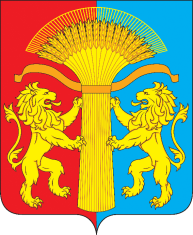 АДМИНИСТРАЦИЯ КАНСКОГО РАЙОНАКРАСНОЯРСКОГО КРАЯПОСТАНОВЛЕНИЕ29.04.2021					г.Канск				№ 169-пгО внесении изменений в постановление администрации Канского района от  03.12.2013 №996-пг «Об утверждении Положения о размещении на официальном сайте администрации Канского района сведений о доходах,об имуществе и обязательствах имущественного характера, представляемых муниципальными служащими, замещающими должности муниципальной службы, в администрации Канского района, их супругов и несовершеннолетних детей, а также о расходах муниципальных служащих, замещающих должности муниципальной службы, их супругови несовершеннолетних детей" (в редакции постановлений администрации Канского района от 02.03.2015 №140-пг, от 07.08.2015 №422-пг)На основании   ст. 15   Федерального  закона от    02.03.2007   №25-ФЗ "О муниципальной службе в Российской Федерации", Закона Красноярского края от 23.04.2013 №4-1287  "О внесении изменений в  Закон  Красноярского края "О представлении гражданами, претендующими на замещение должности муниципальной службы, а также замещающими должности муниципальной службы и муниципальные должности, сведений о доходах, об имуществе и обязательствах имущественного характера", Указа Президента российской Федерации от 08.07.2013 №613 (в редакции от 10.12.2020 №778), руководствуясь статьями 38, 40 Устава Канского района, ПОСТАНОВЛЯЮ:1. Внести в постановление администрации Канского района от  03.12.2013 №996-пг «Об утверждении Положения о размещении на официальном сайте администрации Канского района сведений о доходах,об имуществе и обязательствах имущественного характера, представляемых муниципальными служащими, замещающими должности муниципальной службы, в администрации Канского района, их супругов и несовершеннолетних детей, а также о расходах муниципальных служащих, замещающих должности муниципальной службы, их супругов и несовершеннолетних детей" (в редакции постановлений администрации Канского района от 02.03.2015 №140-пг, от 07.08.2015 №422-пг) изменения в соответствии с приложением к настоящему постановлению.2. Контроль за исполнением настоящего постановления возложить на заместителя Главы Канского района по общественно-политической работе В.Н. Котина.3. Данное Постановление вступает в силу в день, следующий за днем его опубликования в официальном печатном издании "Вести Канского района",    подлежит размещению на официальном сайте муниципального образования Канский район в информационно-телекоммуникационной сети Интернет и  распространяется на правоотношения возникшие с 01.01.2021г.Глава Канского района                                                                     А.А. Заруцкий Приложение к постановлению администрации Канского района    от 29.04.2021№169-пгПриложение к постановлениюадминистрации Канского районаот 03.12.2013 №996-пгПоложение о размещении на официальном сайте администрации Канского района сведений о доходах, об имуществе и обязательствахимущественного характера, представляемых муниципальнымислужащими, замещающими должности муниципальной службы,в администрации Канского района, их супругов и несовершеннолетних детей, а также о расходах муниципальных служащих, замещающих должности муниципальной службы, их супругов и несовершеннолетних детей1. Настоящее Положение устанавливает порядок размещения на официальном сайте администрации Канского района сведений о доходах, об имуществе и обязательствах имущественного характера, представляемых муниципальными служащими, замещающими должности муниципальной службы, в администрации Канского района, их супругов и несовершеннолетних детей, а также расходов муниципальных служащих, замещающих должности муниципальной службы, их супругов и несовершеннолетних детей.2. Размещению на официальном сайте администрации Канского района подлежат сведения о доходах, об имуществе и обязательствах имущественного характера, представляемые муниципальными служащими, замещающими должности муниципальной службы в соответствии с «Перечнем должностей муниципальной службы администрации Канского района и ее структурных  подразделений, обязанных предоставлять сведения о доходах, расходах, об имуществе и обязательствах имущественного характера своих, своих супругов и несовершеннолетних детей, лиц, претендующих на указанные в перечне должности муниципальной службы, обязанных представлять сведения о доходах, об имуществе и обязательствах имущественного характера своих, своих супругов и несовершеннолетних детей» (далее – «Перечень должностей муниципальной службы»), утверждаемый нормативным правовым актом администрации Канского района. 3. Сведения о доходах, расходах, об имуществе и обязательствах имущественного характера представляются в кадровую службу администрации Канского района.Прием указанных сведений осуществляется специалистом, осуществляющим кадровую работу в администрации Канского района. 4. В случае непредставления муниципальным служащим сведений о доходах, расходах, об имуществе и обязательствах имущественного характера супруги (супруга) и несовершеннолетних детей данный факт подлежит рассмотрению соответствующей комиссией по соблюдению требований к служебному поведению муниципальных служащих и урегулированию конфликта интересов.5. Проверка достоверности и полноты сведений о доходах, расходах, об имуществе и обязательствах имущественного характера, представленных в соответствии с настоящим Положением, осуществляется в соответствии с действующим законодательством.6. На официальном сайте размещаются и средствам массовой информации предоставляются для опубликования следующие сведения о доходах, расходах, об имуществе и обязательствах имущественного характера:а) перечень объектов недвижимого имущества, принадлежащих муниципальному служащему, его супруге (супругу) и несовершеннолетним детям на праве собственности или находящихся в их пользовании;б) перечень транспортных средств с указанием вида и марки, принадлежащих на праве собственности муниципальному служащему, его супруге (супругу) и несовершеннолетним детям;в) декларированный годовой доход муниципального служащего, замещающего должность, предусмотренную «Перечнем должностей муниципальной службы», его супруги (супруга) и несовершеннолетних детей;г) сведения об источниках получения средств, за счет которых совершены сделки (совершена сделка) по приобретению земельного участка, другого объекта недвижимого имущества, транспортного средства, ценных бумаг (долей участия, паев в уставных (складочных) капиталах организаций), цифровых финансовых активов, цифровой валюты, если общая сумма таких сделок (сумма такой сделки) превышает общий доход служащего (работника) и его супруги (супруга) за три последних года, предшествующих отчетному периоду.7. При размещении на официальном сайте и предоставляемых средствам массовой информации для опубликования сведений о доходах, расходах, об имуществе и обязательствах имущественного характера запрещается указывать:а) иные сведения (кроме указанных в пункте 6 настоящего Положения);персональные данные супруги (супруга), детей и иных членов семьи муниципального служащего;б) данные, позволяющие определить место жительства, почтовый адрес, телефон и иные индивидуальные средства коммуникации муниципального служащего, его супруги (супруга), детей и иных членов семьи;в) данные, позволяющие определить местонахождение объектов недвижимого имущества, принадлежащих муниципальному служащему, его супруге (супругу), детям, иным членам семьи на праве собственности;договоры (иные документы о приобретении права собственности);сведения о детализированных суммах доходов и иных источников, за счет которых совершена сделка по приобретению земельного участка, другого объекта недвижимости, транспортного средства, ценных бумаг, акций (долей участия, паев в уставных (складочных) капиталах организаций), если сумма сделки превышает общий доход муниципального служащего и его супруги (супруга) за три последних года, предшествующих совершению сделки;г) информацию, отнесенную к государственной тайне или являющуюся конфиденциальной.8. Сведения о доходах, расходах, об имуществе и обязательствах имущественного характера размещаются на официальном сайте в 30-дневный срок со дня истечения срока, установленного для подачи справок о доходах, об имуществе и обязательствах имущественного характера, или со дня назначения на должность муниципальной службы, указанной в «Перечне должностей муниципальной службы».9. Специалист по кадровым вопросам:а) в 3-дневный срок со дня поступления запроса от средств массовой информации сообщает о нем муниципальному служащему, в отношении которого поступил запрос;б) в 7-дневный срок со дня поступления запроса от средств массовой информации обеспечивает предоставление ему сведений, указанных в пункте 6 настоящего Положения, в том случае, если запрашиваемые сведения отсутствуют на официальном сайте.10. Сведения о доходах, расходах, об имуществе и обязательствах имущественного характера, представленные в соответствии с настоящим Положением муниципальным служащим ежегодно, и информация о результатах проверки достоверности и полноты этих сведений приобщаются к личному делу муниципального служащего.11. Специалист, ответственный за формирование сведений о доходах главы администрации, муниципальных служащих, в соответствии с п. 2 настоящего Положения, обеспечивает их подготовку и передачу в электронном виде системному администратору организационно-правового отдела администрации Канского района в течение 20 календарных дней со дня истечения срока, установленного для подачи справок о доходах, расходах, об имуществе и обязательствах имущественного характера главы администрации, муниципальными служащими. Указанные в настоящем пункте сведения, оформленные на бумажном носителе, подписываются ответственным за их формирование специалистом и подлежат хранению в администрации Канского района.12. При размещении на официальном сайте сведений о доходах, расходах за каждый последующий год указанные сведения, размещенные в предыдущие годы, сохраняются на официальном сайте. При освобождении главы администрации, муниципального служащего от должности (увольнении), исключении замещаемой муниципальным служащим должности из соответствующего «Перечня должностей муниципальной службы», сведения о его доходах, расходах подлежат удалению с официального сайта в сроки, установленные подпунктом "а" пункта 9 настоящего Положения.13. В случае если муниципальный служащий, указанный в пункте 6 настоящего Положения, представивший в кадровую службу справки о своих доходах, об имуществе и обязательствах имущественного характера, а также о доходах, об имуществе и обязательствах имущественного характера своих супруги (супруга) и несовершеннолетних детей, не был назначен на должность муниципальной службы, указанную в «Перечне должностей муниципальной службы», эти справки возвращаются ему по его письменному заявлению вместе с другими документами или подлежат уничтожению.14. В случае непредставления или представления заведомо ложных сведений о доходах, об имуществе и обязательствах имущественного характера гражданин не может быть назначен на должность муниципальной службы, а муниципальный служащий в случае непредставления или представления заведомо ложных сведений о доходах, расходах, об имуществе и обязательствах имущественного характера освобождается от должности муниципальной службы или подвергается иным видам дисциплинарной ответственности в соответствии с законодательством Российской Федерации.15. Муниципальные служащие, в должностные обязанности которых входит работа со сведениями о доходах, расходах, об имуществе и обязательствах имущественного характера, виновные в их разглашении или использовании в целях, не предусмотренных законодательством Российской Федерации, несут ответственность в соответствии с законодательством Российской Федерации.